Yo_________________________________________________________________________________________________________Identificado(a) con    C.C	  C.E 	    P.A.	       P.E.P           P.P.T            T.I.        Número _______________________________Marque con una X el motivo de la declaración
      1. Convivencia			2. Unión Marital de hecho	         3. Padres o hermanos			4 Otrosy dependencia económica		 / Unión libre		           huérfanos de padres
	Declaro que el(la) señor(a): __________________________________identificado(a) con el tipo de documento _____número __________________ es mi compañero(a) permanente y convivimos desde hace ___ años ___meses.  
Además, el señor(a) actualmente se desempeña como:Dependiente___	 Independiente___	Pensionado(a)___	Estudiante___	No labora___   Declaro que desconozco la ubicación del señor(a)__________________________________Identificado con ________________
padre/madre biológica(a) del menor ____________________________________________Identificado con ________________   por lo que no puedo aportar los datos relacionados con su certificación laboral.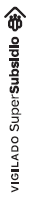 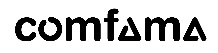 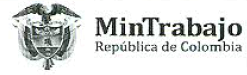 
DECLARACIÓN JURAMENTADAFecha de solicitudFecha de solicitudFecha de solicitudFecha de solicitud
DECLARACIÓN JURAMENTADAAñoMesDíaCiudad /Municipio
DECLARACIÓN JURAMENTADAMOTIVO DE LA DECLARACIÓNDeclaro bajo la gravedad de juramento que toda la información aquí suministrada es VERÍDICA. Autorizo que por cualquier medio se verifique los datos aquí contenidos y en caso de falsedad, se apliquen las sanciones contempladas en la Ley.CONVIVENCIA Y DEPENDENCIA ECONÓMICAA través del diligenciamiento del siguiente recuadro usted demostrará y aceptará que las personas relacionadas hacen parte de su grupo familiar (cónyuge, hijos, hijastros,) conviven y dependen económicamente del trabajador(a)Nombre completo del BeneficiarioDocumento de IdentidadDocumento de IdentidadParentescoTeléfono de contacto
del beneficiarioCorreo electrónico del 
beneficiarioNombre completo del BeneficiarioTipoNúmeroParentescoTeléfono de contacto
del beneficiarioCorreo electrónico del 
beneficiarioUNIÓN MARITAL DE HECHO (UNIÓN LIBRE)A través del diligenciamiento del siguiente espacio demostrará y aceptará que usted convive y tiene una comunidad de vida singular con su compañero(a) PermanentePADRES O HERMANO (S) HUÈRFANOS (S)A través del diligenciamiento del siguiente recuadro declaro que mi padre / madre, hermano (a) huérfano (s) de padres relacionado(a) como parte del núcleo familiar, no recibe(n) subsidio familiar, salario, renta o pensión alguna, ni está(n) afiliado(a) (s) a otra Caja de Compensación Familiar.Nombre completo del BeneficiarioDocumento de IdentidadDocumento de IdentidadDocumento de IdentidadParentescoTeléfono de contacto
 del beneficiarioCorreo electrónico 
del beneficiarioNombre completo del BeneficiarioTipoNúmeroNúmeroParentescoTeléfono de contacto
 del beneficiarioCorreo electrónico 
del beneficiarioFirma del PadreFirma del PadreFirma del PadreFirma de la MadreFirma de la MadreFirma de la MadreFirma de la MadreOTROSNOTA: 
La fecha de diligenciamiento de la presente declaración juramentada no puede tener una vigencia superior a treinta (30) días y deberá ser firmada por el (la) declarante. La información contiene la manifestación expresa del trabajador y su grupo familiar, y por tal razón se presume que corresponden a sus condiciones y realidad actual, no obstante, las Cajas de Compensación Familiar podrán realizar las verificaciones internas y externas, en cualquier momento durante su vinculación, con el fin de corroborar la veracidad de información a través de los mecanismos que considere pertinentes. En todo caso, de evidenciar inconsistencias en lo manifestado a través del presente documento, tendrán la facultad de retirar del grupo familiar a la(s) persona(s) a cargo y/o suspender el reconocimiento del subsidio familiar.Firma del declarante


Documento de IdentidadObservaciones: ________________________________________
________________________________________________________________________________